!Расстановку переносов не включать.НАЗВАНИЕ СТАТЬИ — краткое, до 10 слов.! Не использовать аббревиатуру, сокращения и формулы.! Точка в конце не ставится. ФАМИЛИЯИмя Отчество1ИВАНОВИван Иванович21ученая степень, ученое звание, должность, место работы, г. Город, Страна, e-mail 2к.т.н., доцент, преподаватель Санкт-Петербургского государственного политехнического университета, г. Санкт-Петербург, Россия, ivanov@mail.ru, контактный телефон! Не использовать аббревиатуру.АННОТАЦИЯ — 200-250 слов. Текст аннотации.! Аннотация не должна содержать аббревиатуры, сокращения, формул, ссылок на литературу и рисунки.
! Не использовать слова «статья», «автор(ры)». Ключевые слова: 5–7 слов/словосочетаний, разделяются точкой с запятой;! Не использовать аббревиатуру, сокращения и формулы.ТЕКСТ СТАТЬИ  — от 15 до 30 тыс. знаков с пробелами. Подробнее см. п.5 Требований к публикациям.! При наборе не допускается использование табуляции, принудительный перенос строки (Shift+Enter). Ведение (обязательный подзаголовок)Текст статьи. Подзаголовок основной частиТекст статьи. Рисунки и таблицы должны быть пронумерованы и снабжены подписями, в тексте статьи должны иметься ссылки на каждый рисунок (рис.1) и таблицу (табл.1). Подробнее см. п.7 Требований к публикациям.Таблица 1Название таблицы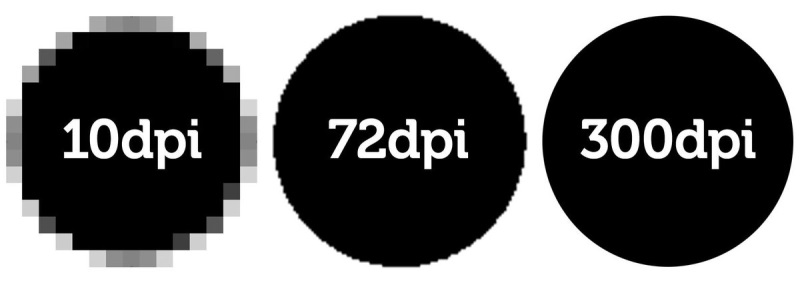 Рис. 1. Название рисунка:a – рис. плохого качества; б – рис. плохого качества; в —  рис. хорошего качества!Если рисунок или таблица единственные в статье, то их не нумеруют. !В конце названий таблиц и рисунков точка не ставится.Текст статьи p = T1/T∞ — простые формулы и буквенные обозначения величин (a2, T∞, λ, ∆, …) следует набирать через «Вставка →символ». Подробнее см. п.6 Требований к публикациям. Формулы нумеруются в круглых скобках (1): !Нумерация формул, на которые нет ссылок по тексту, не допускается.(1)где Piβ — …;αβ — …;Сложные формульные выражения выполняются только в редакторе MathType. При этом набираются полностью в редакторе. Перед набором первой формулы установить в MathType (Размер → Определить…) следующие размеры шрифтов: кегль основной — 10, индекс — 7, малый индекс — 5, символ — 12, малый символ — 8. Длина формулы в одну строчку до 8 см.! В формулах не использовать буквы русского алфавита.! Нельзя использовать отсканированные формулы.Греческие обозначения, скобки и цифры всегда набираются прямым шрифтом. Латинские буквы набираются курсивом как в формулах, так и в тексте, кроме устойчивых форм (max, min, cos, sin, tg, log, exp, det …).Текст статьи, ссылка на литературу [1-3] — это статьи из журналов и сборников конференций, книги, патенты, электронные ресурсы (кроме Википедии). В виде постраничных сносок допускается ссылаться на литературу . Подробнее см. п. 8 Требований к публикациям.Заключение (обязательный подзаголовок)Текст статьи. Литература — от 10 до 50 источников. Допустимы ссылки только на публикации из открытых источников: РИНЦ (elibrary.ru), сайты издательств, национальные и международные библиотеки. Подробнее см. п. 8 Требований к публикациям. Образцы оформления представлены в Приложении 1 Требований к публикациям. Колесников А.А., Веселов Г.Е., Попов А.Н., Колесников Ал. А., Топчиев Б.В., Мушенко А.С., Кобзев В.А. Синергетические методы управления сложными системами: механические и электромеханические системы. М.: ЛИБРОКОМ, 2019. 300 с.Межуев А.М., Савельев М.А. Алгоритм двухпараметрического адаптивного управления структурой радиосети декаметровой радиосвязи // Радиотехника. 2014. № 1. С. 9–14.…10. АНГЛИЙСКИЙ БЛОК Подробнее см. п.9 Требований к публикациям. !Расстановку переносов не включать.ARTICLE TITLE NAME PATRONYMIC SURNAME,City, Country, e-mailIVAN I. IVANOV,St-Petersburg, Russia, ivanov@mail.ruABSTRAСTKeywords: REFERENCES  Образцы оформления представлены в Приложении 1 Требований к публикациям.Kolesnikov A.A., Veselov G.E., Popov A.N., Kolesnikov Al. A., Topchiev B.V., Mushenko A.S., Kobzev V.A. Sinergeticheskie metody upravlenija slozhnymi sistemami: mehanicheskie i jelektromehanicheskie sistemy [Synergetic methods of control of complex systems: mechanical and Electromechanical systems]. Moscow: LIBROKOM, 2019. 300 p. (In Russian)Mezhuev А.М., Saveliev М.А. Algorithm of a two-parameter adap-tive technique by structure of a radio network of a decameter radio communication. Radiotechnika [Radio engineering]. 2014. No. 1. Pp. 9–14. (In Russian)…10. INFORMATION ABOUT AUTHOR(S):Surname N.P, academic degree, academic title, position, place of work *;Ivanov I.I., PhD, Docent, Lecturer of the St. Petersburg State Polytechnical University.Образцы перевода уч. званий, уч. степеней и должностей см. Приложении 2 Требований к публикациям.абв